Publicado en  el 28/04/2014 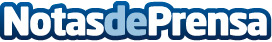 Rosa Díez condena la agresión a Navarro y recuerda la falta de libertad en Cataluña para los no nacionalistasLa portavoz de UPyD en el Congreso de los Diputados, Rosa Díez, ha mostrado su solidaridad con el secretario general del Partido de los Socialistas de Cataluña, Pere Navarro, quien fue agredido este fin de semana en una iglesia por una mujer que le insultó gravementeDatos de contacto:UPyDNota de prensa publicada en: https://www.notasdeprensa.es/rosa-diez-condena-la-agresion-a-navarro-y_1 Categorias: Nacional http://www.notasdeprensa.es